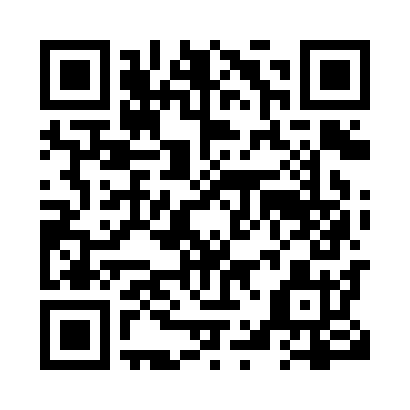 Prayer times for Clayton, Ontario, CanadaWed 1 May 2024 - Fri 31 May 2024High Latitude Method: Angle Based RulePrayer Calculation Method: Islamic Society of North AmericaAsar Calculation Method: HanafiPrayer times provided by https://www.salahtimes.comDateDayFajrSunriseDhuhrAsrMaghribIsha1Wed4:185:531:026:038:129:472Thu4:165:521:026:048:139:493Fri4:145:501:026:048:159:514Sat4:125:491:026:058:169:535Sun4:115:481:026:068:179:546Mon4:095:461:026:078:189:567Tue4:075:451:026:078:199:588Wed4:055:441:026:088:2110:009Thu4:035:421:026:098:2210:0210Fri4:015:411:026:108:2310:0311Sat3:595:401:026:108:2410:0512Sun3:575:381:026:118:2510:0713Mon3:565:371:026:128:2710:0914Tue3:545:361:026:128:2810:1015Wed3:525:351:026:138:2910:1216Thu3:515:341:026:148:3010:1417Fri3:495:331:026:148:3110:1618Sat3:475:321:026:158:3210:1719Sun3:465:311:026:168:3310:1920Mon3:445:301:026:168:3410:2121Tue3:425:291:026:178:3610:2222Wed3:415:281:026:188:3710:2423Thu3:405:271:026:188:3810:2624Fri3:385:261:026:198:3910:2725Sat3:375:251:026:198:4010:2926Sun3:355:251:026:208:4110:3027Mon3:345:241:036:218:4210:3228Tue3:335:231:036:218:4310:3329Wed3:325:231:036:228:4310:3530Thu3:305:221:036:228:4410:3631Fri3:295:211:036:238:4510:38